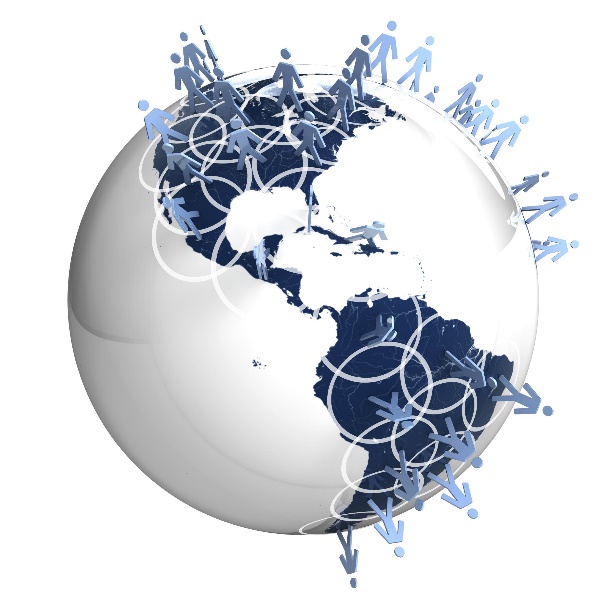 Erasmus + International Credit Mobility Programme            Letter of AcceptanceIt is hereby certified that we accept Mrs./ Mr.  [Full name of  Phd student] to carry out his/her traineeship at  [name of organization] on the subject:[………………………………………………………………………………………………………………………………………………………………………………………………………………………………………………………………………………………………………………………………………………………………………………………………… .]The traineeship will last for [….] months and is scheduled during the [spring / winter] semester [from  ..... to ......] during the academic year 2022- 2023 . The daily working hours will be [from … to …], for a total of [.…] (max: 30 hours) hours per week and the language used during the traineeship will be […………………………….……]The International Erasmus Programme will fund the traineeship.  Contact details of the OrganizationCountry/City:Contact details of the OrganizationWebsite:Contact details of the OrganizationEmail:Contact details of the OrganizationTel:The person who will supervise this traineeship is Mrs/Mr: ……………………………………………………………………,  with contact details:The person who will supervise this traineeship is Mrs/Mr: ……………………………………………………………………,  with contact details:Full name:Full name:Position:Position:E-mail/Tel./Postal Address: E-mail/Tel./Postal Address: Full name and Signature of the responsible person: Place/Date: Full name and Signature of the responsible person: Place/Date: Stamp of the Host Organization:  Stamp of the Host Organization:  